MESTNA OBČINA LJUBLJANA  Mestna občina Ljubljana, Mestni trg 1, Ljubljana objavlja SPREMEMBA BESEDILA JAVNE DRAŽBEza prodajo nepremičnin Mestne občine Ljubljana (Datum objave: 16. 10. 2023)I.Besedilo javne dražbe za prodajo nepremičnin Mestne občine Ljubljana se v točki 1. spremeni in tako, da se glasi:1.1  Predmet javne dražbe je poslovni prostor št. P01 s pripadajočo kletjo v skupni zmeri 170,00 m2 z ID oznako nepremičnine 1725-323-12 (1725 Ajdovščina, stavba 323, del 12) na naslovu Gosposvetska cesta 1 v Ljubljani s pripadajočim solastniškim deležem na posebnih skupnih delih in splošnih skupnih delih stavbe. Poslovni prostor se nahaja v prvem nadstropju stavbe. Poslovni prostor je prazen ter potreben celovite prenove. Elektrika je odklopljena. Zemljiškoknjižno stanje je urejeno v korist prodajalca. Nepremičnina je vključena v Načrt razpolaganja z nepremičnim premoženjem Mestne občine Ljubljana za leto 2023. Izklicna vrednost: 680.000,00 EUR  (z besedo:  šeststo osemdeset tisoč evrov 00/100)Izklicna vrednost oz. končna cena ne vključuje 2% davka na promet nepremičnin, ki ga plača kupec.Varščina:  68.000,00 EUR (z besedo: oseminšestdeset tisoč evrov 00/100)Najnižji znesek višanja kupnine je 1.000 EUR (z besedo: tisoč evrov 00/100)Sprememba besedila javne dražbe za prodajo nepremičnin Mestne občine Ljubljana je objavljeno na spletni strani Mestne občine Ljubljana:  http://www.ljubljana.si/si/mol/razpisi-razgrnitve-objave/II.Ta sprememba besedila javne dražbe začne veljati takoj.Mestna občina Ljubljana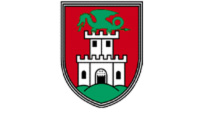 